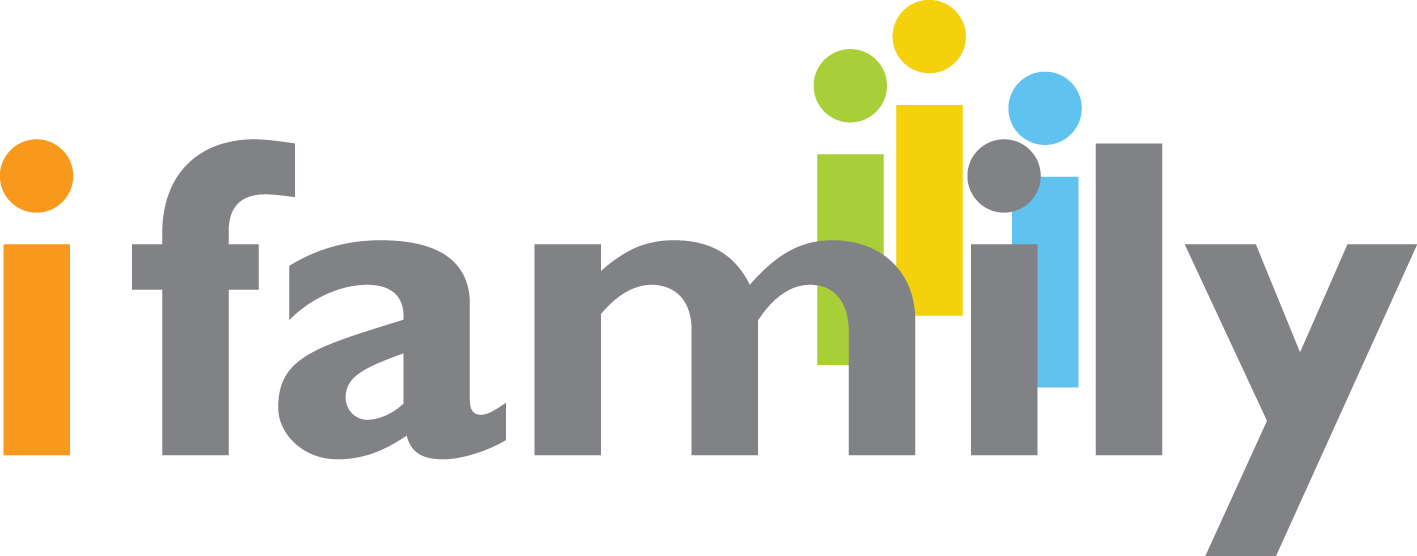 INFORMACIÓN PARA LOS MEDIOS DE COMUNICACIÓN   www.ifamilystudy.eu Investigación de los factores determinantes de la elección de la comida, el estilo de vida y la  salud de los niños, los adolescentes y sus padres en Europa.  ______________________________________________________________Publicado el 18 Octubre de 2012                                                          ¿JUEGA LA FAMILIA UN PAPEL CLAVE EN AYUDAR A LOS PREADOLESCENTES A MANTENER UN PESO SALUDABLE?El estudio IDEFICS financiado por la Comunidad Europea (CE) reveló que los niños menores de 10 años que habitualmente comen dentro de la unidad familiar, que disfrutan de un ambiente estructurado en el hogar, y que tienen un sentimiento de bienestar reducen en un 50% la probabilidad de  padecer sobrepeso u obesidad.Estos significantes hallazgos del proyecto europeo IDEFICS, respecto a la importancia de la vida familiar, han sido presentados recientemente en el congreso internacional “European Childhood Obesity Group (ECOG) congreso” celebrado en Palma de Mallorca, del 18 al 20 de Octubre.Pero, ¿se mantiene esta protección frente al riesgo de padecer sobrepeso u obesidad cuando los chicos entran en la pre-adolescencia?  La pre adolescencia constituye un periodo en el que, aunque todavía no se es adolescente, entra en juego una mayor influencia externa. Ésta es una de las cuestiones clave que estudiará el proyecto I.Family. Iris Pigeot, Coordinadora adjunta de ambos proyectos, IDEFICS e I.Family (Catedrática de Métodos Biométricos y Epidemiología en el “Institute for Epidemiology and Prevention Research” (BIPS), en Bremen, Alemania, declaró en el ECOG: "Los niños menores de 10 años que viven dentro del ambiente familiar, que especialmente comen dentro de la una unidad familiar, y que tienen un sentimiento de bienestar, reducen en un 50% el riesgo de padecer sobrepeso u obesidad. El entorno familiar acogedor es la clave para mantener un peso saludable.""Este efecto sorprendente y significativo se ha demostrado con los datos obtenidos en el estudio IDEFICS basado en una cohorte de 16.000 niños procedentes de 8 países europeos"."¿Qué vamos a hacer ahora en el estudio I.Family, siguiendo la cohorte del proyecto IDEFICS?", continúa Pigeot, "vamos a ver hasta qué punto el papel del apoyo familiar sigue teniendo ese efecto significativo en los niños cuando pasan a ser pre-adolescentes, es decir, si la familia va a seguir teniendo este papel tan importante, o si éste va a ser asumido por el grupo de compañeros al que pertenezca el chico, o si otros factores del entorno pasan a tener un mayor impacto."El estudio IDEFICS ha demostrado claramente que en el niño, el bienestar emocional, la autoestima, las relaciones dentro de la unidad familiar y las relaciones sociales son elementos clave para mantener un peso saludable. I.Family intentará determinar hasta qué punto el papel de la unidad familiar es uno de los factores críticos, o de hecho el factor critico, en el apoyo a los pre-adolescentes para combatir la obesidad. "FIN / Notas Disponible para la entrevista - Coordinadora Adjunta del Proyecto Profesor Iris PigeotPara organizar la entrevista o cualquier otra información adicional, contactar con Rhonda Smith, de Minerva, en el teléfono +44 (0) 7887-714957 Notas para los redactores:1. El Estudio I.Family es un proyecto financiado por la CE dentro del programa Marco 7 KBBE (de marzo de 2012 a marzo de 2017). Cuenta con 17 grupos de investigación, que trabajan en 11 países y con cohortes en 8 países europeos: Alemania, Italia, Suecia, Hungría, Chipre, Estonia, España y Bélgica.2. El estudio tiene dos objetivos principales:(1) comprender la interacción entre los factores que promueven o dificultan la elección de alimentos saludables(2) desarrollar y divulgar estrategias para inducir cambios de comportamiento que promuevan la dieta saludable en los consumidores europeos en especial en los adolescentes y en sus padres3. En el Estudio I.Family se vuelven a evaluar a las primeras familias que participaron en el estudio IDEFICS, cuando los niños tenían menos de 10 años de edad, ahora que estos niños entran en la pre- adolescencia. Se identifican las familias que han adoptado un enfoque saludable en la elección de la comida y de los hábitos alimentarios y las que no lo tienen. I.Family adopta un enfoque holístico ya que también está investigando los factores biológicos, conductuales, sociales y ambientales que impulsan la conducta alimentaria durante la transición de los niños hacia la edad adulta.Participantes en el proyecto I Family Notas/FinOrganización participanteInvestigador principal (es)Responsabilidades University of Bremen, AlemaniaWolfgang AhrensCoordinador del projectoBIPS – Institute for Epidemiology and Prevention Research GmbH, AlemaniaIris PigeotCohorte alemana, estadísticaInstitute of Food Sciences, National Research Council, ItaliaAlfonso SianiCohorte italiana y nutrición epidemiológicaCopenhagen Business School, DinamarcaLucia Reisch, 
Wencke GwozdzComportamiento del consumidor e influencias ambientalesUniversity of Lancaster, Reino UnidoGarrath WilliamsÉtica, política e interacción con grupos sociales de interés.Sahlgrenska Academy at the University of Gothenburg, SueciaGabriele Eiben, 
Lauren Lissner,Staffan MårildCohorte sueca, análisis familiaresUniversity of Helsinki, FinlandiaJaakko KaprioHeredabilidad y modelos geneticosUniversity of the Balearic Islands, EspañaAndreu Palou, 
Catalina PicóAnálisis de expresión génicaUniversity of Pécs, HungriaDénes MolnárCohorte húngaraRudolf Magnus Institute of Neuroscience, HolandaRoger AdanNeuroimagen y neuropsicologíaResearch and Education Institute of Child Health, ChipreMichael TornaritisCohorte chipriotaNational Institute for Health Development, EstoniaToomas VeidebaumCohorte de estoniaFondazione IRCCS Istituto Nazionale Tumori, ItaliaVittorio KroghMétodos de evaluación dietéticaUniversity of Bristol, Reino UnidoAngie Page, 
Ashley CooperMonitorización de la actividad físicaMinerva PRC Ltd, Reino UnidoRhonda Smith, 
Marc CatchpoleDiseminación y comunicaciónUniversity of Zaragoza, EspañaLuis MorenoCohorte españolaGhent University, BélgicaStefaan De HenauwCohorte belga